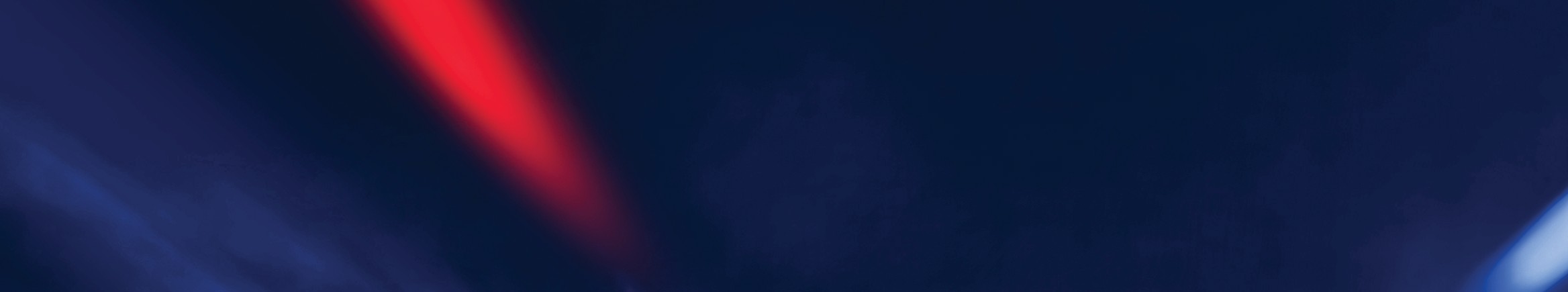 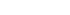 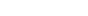 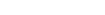 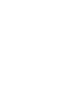 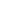 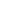 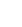 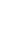 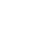 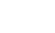 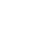 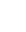 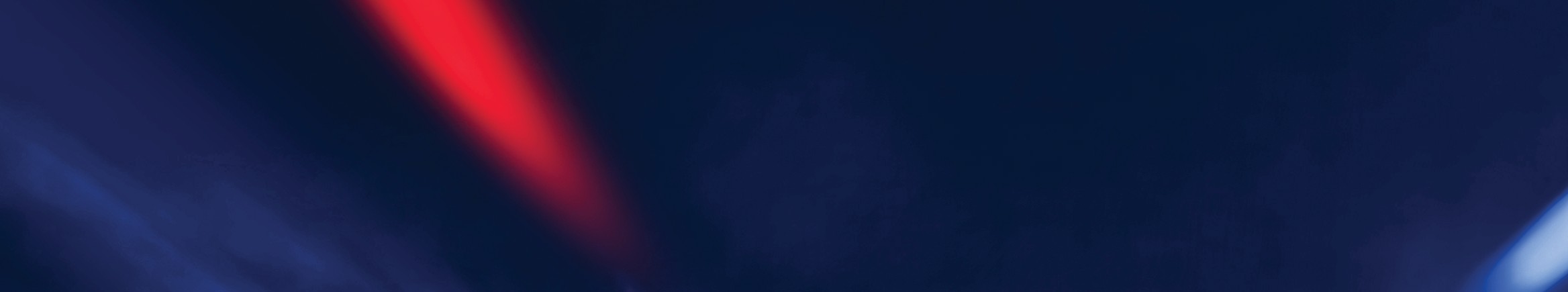 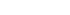 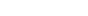 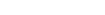 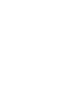 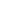 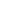 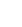 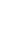 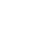 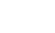 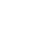 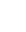 20th February 2021«First_name» «Surname» «Email»British Athletics European Indoor Selection Trials 2021British Athletics confirms the invitation for «First_name» «Surname» to Officiate at the British Athletics European Selection Trials 2021 on Saturday 20th February 2021. The event is under strict COVID-19 guidance and will be held at the Lee Valley Athletics Centre, Meridien Way, Edmonton, London, NR9 0ARThe British Athletics European Indoor Selection Trials is an indoor track and field event staged by British Athletics, the National Governing body, for Elite track and field athletics. The British Athletics European Indoor Trials has been sanctioned by the UK Government to be held with full support from UK Sport.Authorisation has been given to the above named person to Officiate / Volunteer at this event, defined as an ‘elite athlete’ competitive opportunity.  This person is therefore exempt from certain restrictions applied to the wider community and others participating in sport for the purpose of this event.You must not travel if:You have COVID-19 Symptoms or are feeling unwell.Someone in your household has COID-19 symptoms.You have been asked to self-isolate through the NHS Test and Trace COVID19 App. You have had a positive PCR test within the last 72 hours prior to travel. Further information can be found here: https://www.gov.uk/coronavirus Yours sincerely,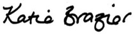 Katie BrazierCompetition and Events Director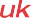 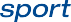 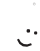 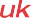 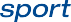 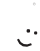 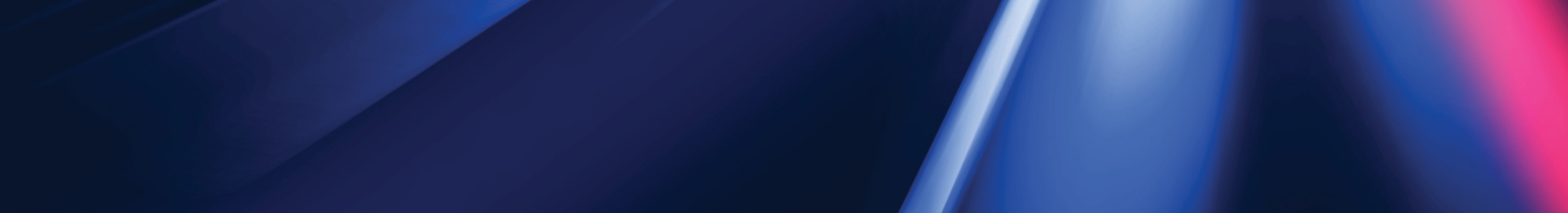 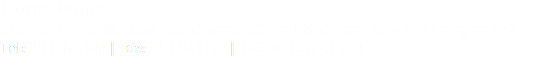 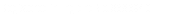 